Boris Milanovic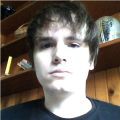 (M, 21, Europe, Novi Becej)Birth date: 10-04-1990Phone: 381616016062Mobile phone: 381616016062Email: borismilanovic@mail.comDriving license: YesObjectivePronalaženje posla, shodno svojim veštinama i ličnim sposobnostima u domenu Informacionih Tehnologija. Započinjanje samostalnog života, sa prosečnim primanjima.Targeted job: Part Time, Full Time, Project-based Desired job locations: Novi Sad, Belgrade Mobility: In the country and abroadWilling to travel: Up to 100% of my working timeExperienceExperience by domains:Sales 	» Sales - less than one yearIT / Telecom» Telecommunications - less than one year, IT Hardware - 1 year, Support/ Helpdesk - less than one year"TESCO" Menadzer Tehnicke Podrske (Full time) Period: 2012-01 <> 2012-03Company and location: NCR Serbia, BelgradeJob domain/occupation: IT Hardware, Support / Helpdesk, Telecommunications Prolazak jednomesecnog kursa, pre zaposlenja, na "NCR University"-u, i sticanje zvanja Menadzera Tehnicke Podrske (Help Desk Specialist/Level 2).Konkretni posao je bio vezan za NCR klijenta , "Tesco UK", davanje "remote help"- a, ili "tehnicke podrske na daljinu". Direktan kontakt sa klijentima koji zahteva profesionalni nivo znanja(konverzacijski) engleskog, i rad sa istima kroz VNC- konekciju ili command line i navodjenje klijenata kroz telefon.Call Centar (Full time) Period: 2011-07 <> 2011-08Company and location: Bioprodukt , BelgradeJob domain/occupation: SalesOpertater i ing. u Call CentruPixel ComputersPeriod: 2009-10 <> 2010-04Company and location: BecejJob domain/occupation: IT HardwareOpremanje PC račimara,istalacija hardvera kao i dodatnih uredjaja.Opremanje celog operativnog sistema,od početka instalacije sistema do zaršetka i finesa.Održavanje računara.Izlazak na teren ,montiranje Internet sistema različitih vrsta.Od kablovskih parametara do WI-FI montiranje uredjaja.Ponekad bio i u ulozi prodavca,gde se dijagnosticira greška i procenjuje naknadaEducationUniversity (graduate)IT-Academy (2009 - 2011), BelgradeMajor: Computer ScienceSkillsSystem (Network) Administrator, IT SpecialistKomunikativan,dobar kao individualac i vrlo snalažljiv u timskom radu. Tečno pričam Engleski.Imam osnovna iskustva i u programiranju u VBasic jeziku.Radio za jednu od najmocnijih firmi na svetu NCR. (National Cash Register) Ambiciozan i vredan.Harizmatičan.Foreign languagesEnglish - Advanced Croatian - Advanced Hungarian - Medium German - BeginnerCompetenciesTraining coursesEnglish for Business, Certificated System Administrator, i Microsoft CertificatedTechnician - Windows 2008 Network Administrator (ispit 24.Novembra 2011)Pre-InterviewWhat motivates you to do your best at work?Da dokazem sebi i ostalima da uvek mogu bolje, i da uvek moze vise. Motivise me sam moj moto, koji mi je stalno u glavi: "Daj 110% sebe.".What is your ideal job?Idelan posao, za mene, podrazumeva prijatno okruzenje, sa prosecnom zaradom - u oblasti I.T-a, generalno. Naravno, moje vestine seprostiru daleko,daleko van granica Informacionih Tehnologija - kao sto je na primer VRLO ZAVIDNO znanje engleskog.What is your greatest achievement, so far?Dostignuca, za koja ja smatram da su u mom zivotu bitna jesu: upisivanje informaticke akademije i zavrsetak istog, kao i sticanje preduslova za izlazak za medjunarodnu Microsoft sertifikaciju, sticanje radnog iskustva, kao i aktivno bavljenje sportom i medalja iz odbojke.How would your former boss describe you? Komunikativan,pozitivan,vredan,željan izazova, mlad i perspektivan.How would you describe yourself? (3 qualities, 3 flaws) Harizmaticna osoba, plenim pozitivnom energijom, izuzetno komunikativan,dobar timski igrac kao i individualista.How do you see yourself in 5 years?Uspešni ,zadovoljan pripadnik neke kompanije .